AUGUSTSummer Reading SuccessThe theme of our summer was “Libraries Rock!” and Rock we did! It was a great success, full of new readers, adult readers, and readers simply reading. Sure, they earned prizes, but they read for the pure pleasure of reading as well, I’m certain. 
The reading store stays open until school starts to collect rewards.events at the library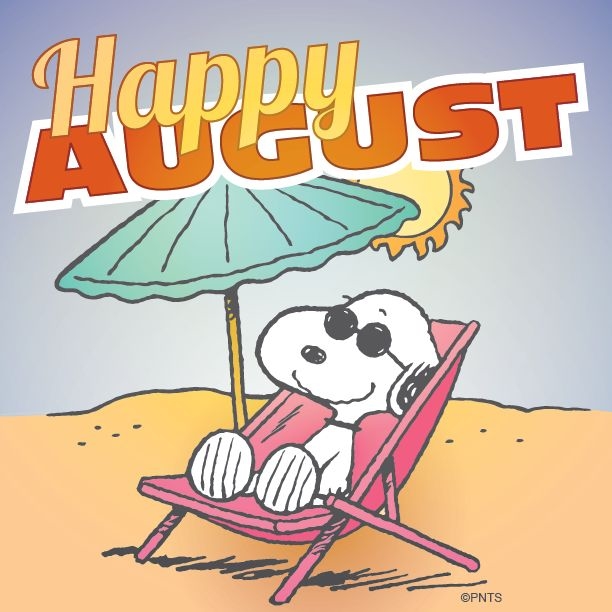 

Check our website’s Google calendar or the one below to learn about more events this month.
We look forward to seeing you, and thank you for your continued support of the library.
August 2018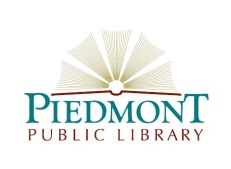 SundayMondayTuesdayWednesdayThursdayFridaySaturday1
234
Closed Sun & Mon
Tue: 9am-8pm
Wed: 9am-5pm
Thu: 11am-8pm
Fri: 9am-5pm
Sat: 9am-1pmQuilters 10am
5678

91011

FindMusic & Movement 
10 & 10:45am
12131415161718Quilters 10am
Readers Who Lunch; Noon
@Piedmont PizzeriaGarden Club 9am

19202122232425Quilters 10am
262728293031
Quilters 10am
